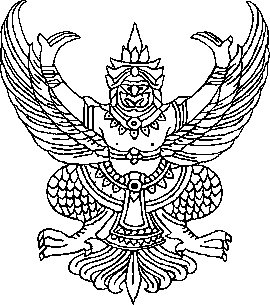 คำสั่งองค์การบริหารส่วนตำบลหนองฉิมที่   559/๒๕62เรื่อง  แต่งตั้งคณะกรรมการบริหารจัดการความเสี่ยง..............................................		ด้วยพระราชบัญญัติวินัยการเงินการคลังของรัฐ พ.ศ. 2561 มาตรา 79 บัญญัติให้หน่วยงานของรัฐจัดให้มีการตรวจสอบภายใน การควบคุมภายใน และการบริหารจัดการความเสี่ยง โดยให้ถือปฏิบัติตามหลักเกณฑ์กระทรวงการคลังว่าด้วยมาตรฐานและหลักเกณฑ์ปฏิบัติการบริหารจัดการความเสี่ยงสำหรับหน่วยงานของรัฐ พ.ศ. 2562 		เพื่อให้องค์การบริหารส่วนตำบลหนองฉิมจัดให้มีการบริหารจัดการความเสี่ยงเป็นไปอย่างมีประสิทธิภาพสอดคล้องกับหลักเกณฑ์กระทรวงการคลังว่าด้วยมาตรฐานและหลักเกณฑ์ปฏิบัติการบริหารจัดการความเสี่ยงสำหรับหน่วยงานของรัฐ พ.ศ.2562 จึงแต่งตั้งคณะกรรมการบริหารจัดการความเสี่ยง ดังต่อไปนี้		1. นายเชาวลิต จันทร์พงษ์	  ปลัดองค์การบริหารส่วนตำบลหนองฉิม	ประธานกรรมการ		2. นางอุสรา ศรีวิเศษ		  หัวหน้าสำนักปลัด			กรรมการ		3. นางสุรางค์รัตน์ หงษ์ไทย 	  ผู้อำนวยการกองคลัง			กรรมการ		4. นายอำนาจ ป้อพันธ์ดุง		  ผู้อำนวยการกองช่าง			กรรมการ		5. นางวรรณา กงชัยภูมิ		  ผู้อำนวยการกองการศึกษา		กรรมการ		6. นางสาวอรุณรัตน์  คดขวาน้อย	  ผู้อำนวยการกองสวัสดิการสังคม		กรรมการ		7. นางจิราวรรณ ชัยประสิทธิ์	  หัวหน้าฝ่ายบริหารงานทั่วไป		กรรมการ		8. นายณฐ โสดาดี		  นักวิเคราะห์นโยบายและแผน		เลขานุการ		ให้คณะกรรมการบริหารจัดการความเสี่ยงมีหน้าที่ดังต่อไปนี้		1) จัดทำแผนบริหารจัดการความเสี่ยง		2) ติดตามประเมินผลการบริหารจัดการความเสี่ยง		3) จัดทำรายงานผลตามแผนการบริหารจัดการความเสี่ยง		4) พิจารณาทบทวนแผนการบริหารจัดการความเสี่ยง		ทั้งนี้  ตั้งแต่บัดนี้เป็นต้นไป			สั่ง  ณ  วันที่  1  เดือน  ตุลาคม   พ.ศ. 2562						        วินัย  โชคชัย						     (นายวินัย  โชคชัย)					    นายกองค์การบริหารส่วนตำบลหนองฉิม